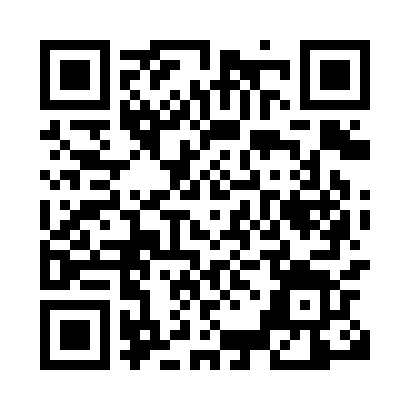 Prayer times for Uhlenbruch, GermanyWed 1 May 2024 - Fri 31 May 2024High Latitude Method: Angle Based RulePrayer Calculation Method: Muslim World LeagueAsar Calculation Method: ShafiPrayer times provided by https://www.salahtimes.comDateDayFajrSunriseDhuhrAsrMaghribIsha1Wed3:346:031:285:318:5411:122Thu3:316:011:285:328:5611:153Fri3:275:591:285:328:5811:184Sat3:245:571:285:338:5911:215Sun3:205:551:285:339:0111:246Mon3:165:541:285:349:0211:287Tue3:145:521:285:359:0411:318Wed3:135:501:275:359:0511:349Thu3:125:491:275:369:0711:3510Fri3:115:471:275:379:0911:3511Sat3:115:451:275:379:1011:3612Sun3:105:441:275:389:1211:3713Mon3:105:421:275:389:1311:3714Tue3:095:411:275:399:1511:3815Wed3:085:391:275:409:1611:3916Thu3:085:381:275:409:1811:3917Fri3:075:361:275:419:1911:4018Sat3:075:351:275:419:2011:4119Sun3:065:341:285:429:2211:4120Mon3:065:331:285:429:2311:4221Tue3:055:311:285:439:2511:4322Wed3:055:301:285:439:2611:4323Thu3:045:291:285:449:2711:4424Fri3:045:281:285:449:2911:4425Sat3:045:271:285:459:3011:4526Sun3:035:261:285:469:3111:4627Mon3:035:251:285:469:3211:4628Tue3:035:241:285:479:3411:4729Wed3:025:231:285:479:3511:4730Thu3:025:221:295:479:3611:4831Fri3:025:211:295:489:3711:48